For completion by Student:For completion by Supervisor and Department:Please provide a statement in support of this application:* If the student discloses an illness or disability which means they require additional support with their writing up, please liaise with the Student Disability Services (www.ucl.ac.uk/disability) or Student Support and Wellbeing (www.ucl.ac.uk/srs/our-services/student-support-and-wellbeing).Once completed, please return this form to Research Degrees (researchdegrees@ucl.ac.uk) ::  Full-time  Part-time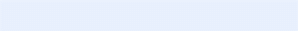    Approved